§850-J.  Employer requirements; return to work from family or medical leave1.  Restoration to position upon return to work.  Except for an employee who has not been employed for at least 120 days, an employee who exercises the right to family leave or medical leave under this subchapter is entitled, upon return from that leave, to be restored by the employer to the position held by the employee when the leave commenced or to be restored to an equivalent position with equivalent employment benefits, pay and other terms and conditions of employment.[PL 2023, c. 412, Pt. AAA, §7 (NEW).]2.  Retaliation prohibited.  An employer may not discharge, fire, suspend, expel or discipline, through the application of attendance policies or otherwise, or threaten or in any manner discriminate against an employee for the exercise of any right to which the employee is entitled under this subchapter or with the purpose of interfering with the exercise of any right to which the employee is entitled under this subchapter.[PL 2023, c. 412, Pt. AAA, §7 (NEW).]3.  Enforcement; violation.  The department shall take enforcement action against an employer for a violation of this section.[PL 2023, c. 412, Pt. AAA, §7 (NEW).]SECTION HISTORYPL 2023, c. 412, Pt. AAA, §7 (NEW). The State of Maine claims a copyright in its codified statutes. If you intend to republish this material, we require that you include the following disclaimer in your publication:All copyrights and other rights to statutory text are reserved by the State of Maine. The text included in this publication reflects changes made through the First Regular and First Special Session of the 131st Maine Legislature and is current through November 1. 2023
                    . The text is subject to change without notice. It is a version that has not been officially certified by the Secretary of State. Refer to the Maine Revised Statutes Annotated and supplements for certified text.
                The Office of the Revisor of Statutes also requests that you send us one copy of any statutory publication you may produce. Our goal is not to restrict publishing activity, but to keep track of who is publishing what, to identify any needless duplication and to preserve the State's copyright rights.PLEASE NOTE: The Revisor's Office cannot perform research for or provide legal advice or interpretation of Maine law to the public. If you need legal assistance, please contact a qualified attorney.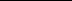 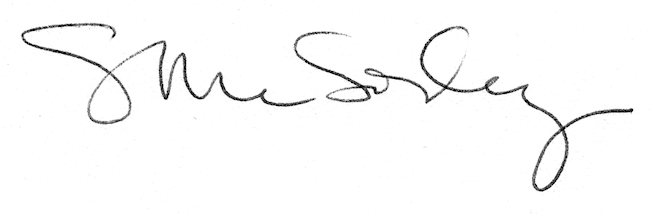 